Комитет гражданской защиты населения администрации Волгограда напоминает, что неосторожность при курении является одной из самых распространенных причин возникновения пожаров, виновниками которых являются сами люди, пренебрегая элементарными правилами пожарной безопасности.Основными нарушениями является отсутствие определенного места для курения. В городе нередки пожары в квартирах из-за брошенных с верхних этажей многоквартирных домов окурков. В таких пожарах страдают не курильщики, а их соседи.Любителям курения необходимо знать, что особенно опасно, когда человек курит в постели в состоянии алкогольного опьянения, так как алкоголь затуманивает сознание. Человек становится невнимательным, теряет чувство меры и ответственности. Известно также, что алкоголь почти всегда оказывает усыпляющее действие. В этом случае непотушенная сигарета реально может погубить человека. Трезвый же человек проснувшись от запаха дыма способен спастись сам и оказать помощь другим.Нередко можно наблюдать, как отдельные лица, прикуривая, бросают спички, и окурки куда попало, курят в запрещенных местах, кладут окурки на деревянные предметы, вблизи вещей, способных воспламеняться при малейшем соприкосновении с огнем.Температура тлеющих окурков достаточна для воспламенения некоторых горючих материалов. Вызвав тление горючего материала, сам окурок через некоторое время гаснет. Но образованный им очаг тления при благоприятных условиях может превратиться в пожар.Курение должно осуществляться в специальных местах. Исполнение этого правила позволит не только не допускать пожар, но и не стать правонарушителем. Согласно статье 12 Федерального закона от 23.02.2013 № 15-ФЗ «Об охране здоровья граждан от воздействия окружающего табачного дыма, последствий потребления табака или потребления никотинсодержащей продукции» запрещается курение табака на отдельных территориях, в помещениях и на объектах.Любители курения должны соблюдать основные правила пожарной безопасности:пользуйтесь большими глубокими пепельницами и постоянно следите за ними;после приема гостей всегда проверяйте, не остались ли непотушенные или тлеющие сигаретные окурки в мягкой мебели, между подушками и в емкостях для мусора;перед тем, как выбросить сигаретные окурки, смочите их водой;не курите в постели или когда лежите – особенно, в сонливом состоянии, при приеме лекарств или после употребления спиртного;не курите вблизи легковоспламеняющихся и горючих жидкостей;курите только в специально отведенных для этого местах;не бросайте спички, и окурки куда попало;обязательно убедитесь, что спичка и окурок не только не горят, но и не тлеют;храните спички, зажигалки, сигареты в недоступном для детей месте.Соблюдение при курении правил пожарной безопасности позволит избежать возникновения пожара. Защитит жизнь курильщика, членов его семьи, соседей и коллег по работе. А также спасет от административных штрафов и уголовной ответственности.Напоминаем, что любую информацию относительно нарушений пожарной безопасности вы можете сообщить, позвонив на Единый телефон доверия Главного управления МЧС России по Волгоградской области – 8 (8442) 78-99-99.При пожаре звоните по телефону «01», с сотового телефона на единый номер экстренных служб «112».Комитет гражданской защиты населения администрации Волгограда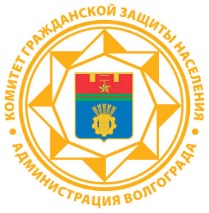 ПОЖАРНАЯ БЕЗОПАСНОСТЬ ПРИ КУРЕНИИ